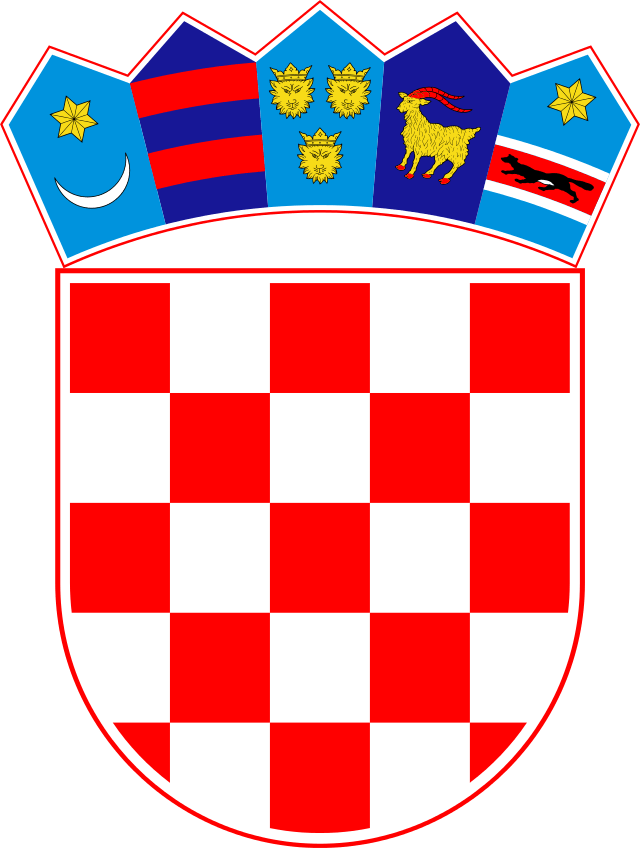  REPUBLIKA HRVATSKA							          OSNOVNA ŠKOLA DRENJELJUDEVITA GAJA 2831418 DRENJEOBAVIJEST O ODLUKAMA ŠKOLSKOG ODBORADana 10. lipnja 2024. (ponedjeljak) održana je 33. sjednica Školskog odbora za koju je jednoglasno usvojen sljedeći dnevni red: Donošenje Odluke o usvajanju zapisnika sa 32. sjednice Školskog odbora Osnovne škole Drenje, DrenjeDonošenje odluke o izmjenama i dopunama financijskog plana za 2024. (Rebalans I)Donošenje odluke o sklapanju pravnog posla u sklopu Programa prekogranične suradnje između RH i BIH (izrada 2 vrtne sjenice)Donošenje Odluke o usvajanju izmjena i dopuna Plana nabave za 2024.Razno TOČKA 1.Školski odbor Osnovne škole Drenje, Drenje jednoglasno je donio Odluku o usvajanju zapisnika sa 32. sjednice Školskog odbora održane 16. svibnja 2024. (KLASA:007-03/24-02/06 URBROJ: 2121-18-03-24-1).TOČKA 2.Voditeljica računovodstva Mihaela Hipp prisutne je upoznala s razlozima donošenja Rebalansa I financijskog plana. Nakon izlaganja nitko nije imao pitanja i Školski odbor Osnovne škole Drenje, Drenje jednoglasno je donio Odluku o donošenju Rebalansa I financijskog plana za 2024. (KLASA:007-03/24-02/06 URBROJ:2121-18-03-24-2).TOČKA 3.Ravnatelj škole Darko Čota prisutne članove Školskog odbora upoznao je s Programom prekogranične suradnje između Republike Hrvatske i Bosne i Hercegovine koji je raspisalo Ministarstvo regionalnog razvoja i fondova Europske unije. Nakon izlaganja nitko nije imao pitanja i Školski odbor Osnovne škole Drenje, Drenje jednoglasno je donio Odluku o sklapanju pravnog posla u sklopu Programa prekogranične suradnje između Republike Hrvatske i Republike Bosne i Hercegovine, a u svrhu izrade 2 vrtne sjenice (vanjske učionice), (KLASA:007-03/24-02/06 URBROJ:2121-18-03-24-3).TOČKA 4.Voditeljica računovodstva upoznala je članove Školskog odbora s razlozima za izmjenu i dopunu Plana nabave za 2024. te detaljima istog, Školski odbor Osnovne škole Drenje, Drenje jednoglasno je donio odluku o usvajanju izmjena i dopuna Plana nabave za 2024. (KLASA:007-03/24-02/06 URBROJ:2121-18-03-24-4).TOČKA 5.Pod točkom „Razno“ nije bilo rasprave.									Službenik za informiranje									   Sanja Balen, mag.iur.KLASA:007-03/24-02/06URBROJ:2121-18-03-24-5Drenje, 10. lipnja 2024.